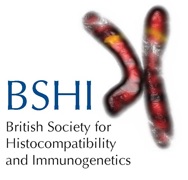 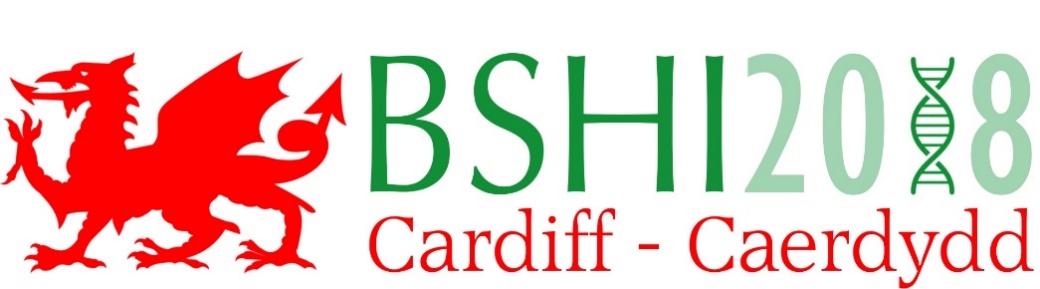 Exhibition and Sponsorship 
Booking Form Please return to:
 BSHI c/o Executive Business Support,
 Unit E1, City Wharf, Davidson Road, Lichfield, Staffordshire,
 WS14 9DZ Alternatively, by email: 
 BSHIConference@execbs.comName of Organisation: ___________________________________________________________________

Contact name (s):_______________________________________________________________________ 

Position: ______________________________________________________________________________

Address:______________________________________________________________________________ 

_____________________________________________________________________________________Postcode:___________________________________

Contact Tel: ________________________________ Mobile:____________________________________

Email: _______________________________________________________________________________Signed: __________________________________________ Date: __________________________________SponsorshipI am interested in sponsoring the BSHI 2018 Conference as follows:
Depending on the amount pledged, sponsorship benefits will include: 
Logo and acknowledgement in conference literatureLogo and listing on conference websiteLogo and acknowledgement on selected introduction and closing slides200 word corporate profile in conference handbookCopy of full delegate listComplimentary places at the conferenceAdvertising in Conference HandbookExhibitor Stand Booking FormStand information
All exhibition spaces are approximately 2m x 2m. 1 x 500w socket is included. Single Stand Exhibitor Package £1300
2m x 2m exhibition space
Lunch and refreshments for 2 exhibition stand personnel during exhibition
Company profile in the conference handbook and the BSHI conference website	
Double Stand Exhibitor Package £2400
4m x 2m exhibition space
Lunch and refreshments for 4 exhibition stand personnel during exhibition
Company profile in the conference handbook and the BSHI conference websiteTo reserve your stand, please refer to the floor plan on the next page and complete the table below:
Note: We will try to allocate your preferred stand, but this may not be possiblePlease provide a brief description of your exhibition display, including any equipment to be displayed. ________________________________________________________________________________________________________________________________________________________________________________________________________________________________________________________________________________________________________________________________________________________________________________________________________________________________________________________________________________________________________________________________________________________________________________________________________________________________________________________________________________________________________________________________________________________________________________________Please note: BSHI will not accept cancellation or withdrawal of any application once it has been made. The full cost of the exhibition sponsorship will be payable irrespective of non-attendance. BSHI reserve the right to alter the layout of the stand plan and to transfer a company to an appropriate alternative site. Stands cannot be reserved without payment.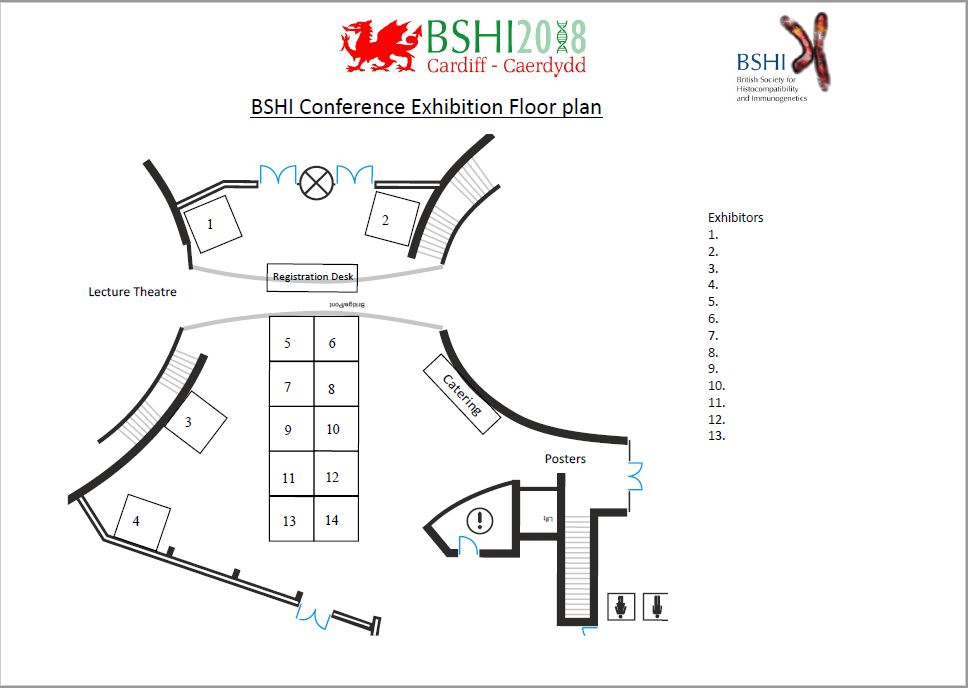 Conference Dinner Tickets 
Do you wish to book accommodation?Accommodation will be reserved on a first come first served basis. All rooms are on a bed and breakfast rate.Cancellation of rooms after 5th June 2018 will be charged in full unless the accommodation can be resold.Stand Personnel NamesAddress for invoicing: ________________________________________________________________________________________________________________________________________________________________________________________________________________________________________________________________________________________________________________________________

Postcode:___________________________Purchase Order Number:_______________________________________________________________

Finance Email Address: ________________________________________________________________Confirmation will be sent to you on receipt of your completed exhibition booking form. An exhibition pack containing details stand set up times, access, health and safety information, risk assessment form and exhibition plan will be sent to you 4 weeks before the event. ItemAmount £TotalKeynote Speaker – Europe 600Keynote Speaker – UK (x6)250Gala Dinner – 3 Course Meal 3500Gala Dinner- Dinner Refreshments 1500Gala Dinner-  Entertainment750Gala Dinner- Pre-dinner Refreshments 600Gala Dinner- Table Gifts 300Delegate Bags 1000Delegate Lanyards300Pens inside delegate bags 300Notepads inside bags300Advertising literature inside bags250Delivering a 20 minute lunchtime workshop
 (4 sessions available) 500Poster Session Sponsorship1000  A5 colour outside back cover  - £350  A5 colour inside back cover – £225 A5 black and white within handbook - £175Total: £ItemPrice Number RequiredTotalPreferred Stand ChoicesSingle 2m x 2m Exhibition Stand£1300Double 4m x 2m 
Exhibition Stand£2400Additional Stand Personnel for Exhibition duration£200“Sponsorship of the Exhibitor Bingo”Prize to be donatedTOTAL:£Number of tickets requiredDietary RequirementsCost per person - £65.00Example:  5 	2 vegetarian£325NightNo. Rooms required and namesHotel and Room Type (Please Circle)Hotel and Room Type (Please Circle)Hotel and Room Type (Please Circle)Hilton HotelJury’s InnHoliday InnTuesday 4th September£149 (single occupancy)£159 (double occupancy)£129 (single occupancy)£105 (single occupancy)£115 (double occupancy)Wednesday 5th September£149 (single occupancy)£159 (double occupancy)£129 (single occupancy)£105 (single occupancy)£115 (double occupancy)TOTAL£££TitleNameSurnameJob TitleDays attendingDietary RequirementsAttending Conference Dinner?Wed / ThursWed / ThursWed / ThursWed / ThursWed / ThursWed / Thurs